Frühstücksei Woche 44: Zuhause, aber nicht allein: Wer sind eure Lieblingsmenschen?Frühstücksei - 28.Oktober 2020 - Auteur: Onderwijsafdeling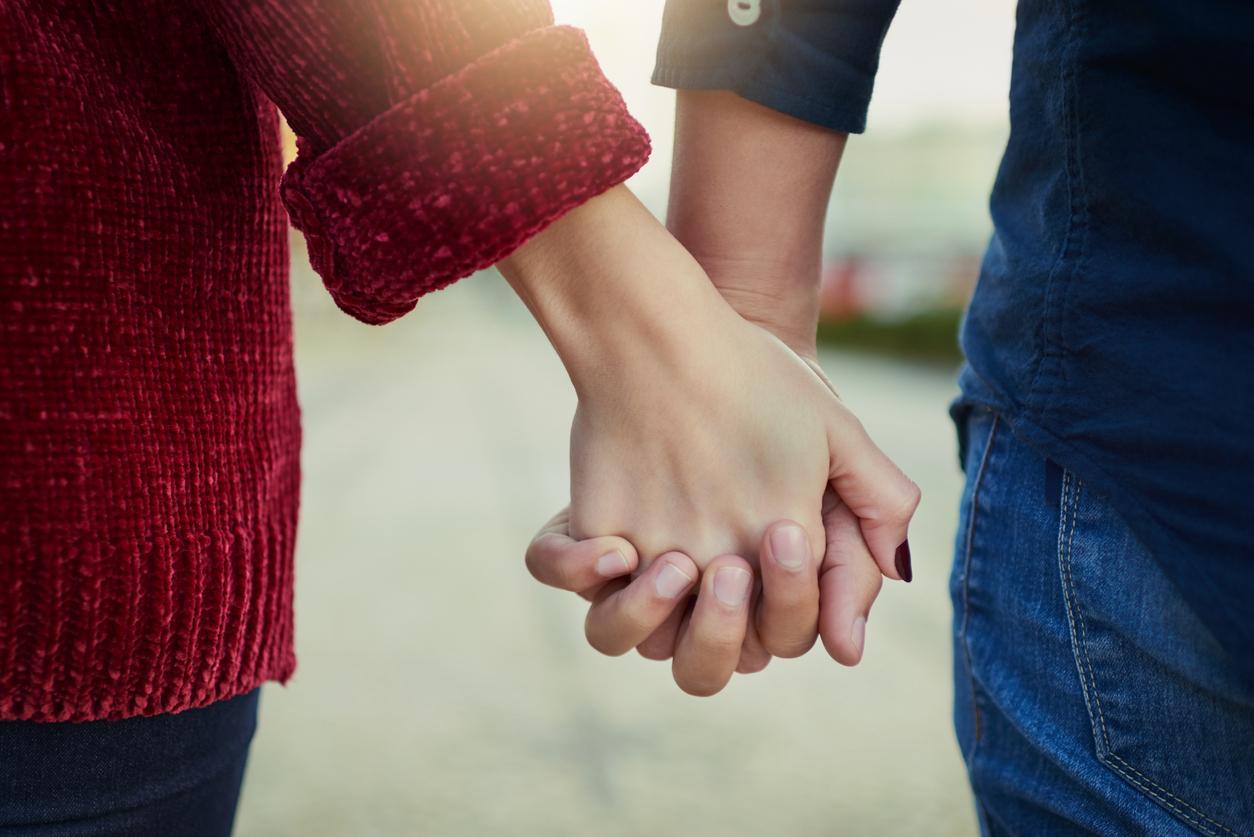 Die Tage werden kürzer, die Nächte werden länger und es ist bereits Herbst. Wegen des Wetters oder wegen der steigenden Corona-Zahlen: In den nächsten Wochen werden wir alle wohl viel zuhause sein. Das ist Grund genug, uns in dieser Zeit mit den Menschen zu beschäftigen, die wir besonders gerne haben. (Beste) Freunde, Eltern oder Geschwister – mit wem verbringt ihr eure Tage am liebsten? Mit wem telefoniert ihr gerne? Wer ist euer Lieblingsmensch?Quelle: Getty Images/iStockphoto1. Wortschatzübung: EigenschaftenDie deutsche Sängerin Namika hat ein Lied über ihren Lieblingsmenschen geschrieben. Wer das genau ist, bleibt ihr Geheimnis. Ihr habt sicher auch einen Lieblingsmenschen, also eine Person, die euch besonders viel bedeutet. Oder auch mehrere? Manchmal ist es auch so, dass sich der Lieblingsmensch mit der Zeit ändert. Denkt an die Person, die ihr gerade besonders gern habt. Was macht sie so besonders für euch? Ist sie vielleicht besonders hilfsbereit oder lustig (grappig)? Oder findet ihr sie oder ihn besonders süß?Schreibt alle Eigenschaften, die euch zur Person einfallen, auf ein Blatt Papier.Hier findet ihr eine Tabelle mit Eigenschaften von Personen. Füllt die leeren Felder aus.2.  Lückentext: Lieblingsmensch-Lied Hört euch nun das Lied von Namika an und füllt den Lückentext unten aus. Ihr könnt das Video auch zwei- oder auch dreimal anhören, wenn ihr beim ersten Mal nicht alles versteht:https://www.youtube.com/watch?v=3ryohiCVq3M&ab_channel=NamikaLIEDTEXT:Manchmal fühl' ich mich hier falschWie ein Segelschiff im AllAber bist du mit mir an BordBin ich gerne durchgeknalltSelbst der Stau auf der A2 (= so heißt eine bestimmte deutsche Autobahn)Ist mit dir blitzschnell vorbeiUnd die Plörre von der Tanke (Plörre = schlecht schmeckendes Getränk)Schmeckt wie Kaffee auf Hawaii, yeahAuch wenn ich schweig, du weißt ___________Ich brauch gar nichts sagen, ein Blick reichtUnd wird uns der ___________ hier zu grauPack' ich dich ein, wir sind dann mal rausHallo ___________Ein riesen KomplimentDafür, dass du mich so gut kennstBei dir kann ich ich sein, verträumt und ___________ seinNa na na na na naDanke Lieblingsmensch___________, dass wir uns kennenHallo LieblingsmenschEin riesen KomplimentDafür, dass du mich so gut kennstBei dir kann ich ich sein, verträumt und verrückt seinNa na na na na naDanke LieblingsmenschSchön, dass wir uns kennenAbsolut niemand darf's ___________Aber dir vertrau ich's anWeil du's sicher aufbewahrstMeine Area 51Manchmal drehen wir uns im KreisAus 'ner Kleinigkeit wird ___________Aber mehr als fünf Minuten kann ich dir nicht ___________ sein, yeahMach ich dir was vor, fällt's dir sofort aufLass ich mich hängen dann baust du mich aufManchmal wiegt der Alltag schwer wie BleiDoch sind wir zu zweit, scheint alles so leicht!Hallo LieblingsmenschEin riesen ___________Dafür, dass du mich so gut kennstBei dir kann ich ich sein, verträumt und verrückt seinNa na na na na naDanke LieblingsmenschSchön, dass wir uns kennen___________ ändern sich und wir uns gleich mitDu und ich so jung auf diesem alten Polaroid-BildDas letzte Mal als wir uns sahen, ist viel zu lang herDoch jetzt ___________ wir, als wenn du nie weg gewesen wärstHallo LieblingsmenschEin riesen KomplimentDafür, dass du mich so gut kennstBei dir kann ich ich sein, verträumt und verrückt sein(...)Danke LieblingsmenschSchön, dass wir uns ___________Hallo LieblingsmenschEin riesen KomplimentDafür, dass du mich so gut kennstBei dir kann ich ich sein, verträumt und verrückt seinNa na na na na na___________ LieblingsmenschSchön, dass wir uns kennen3. Sprechübung: TelefonatOb wegen dem Wetter oder der Corona-Situation: Ihr seid in dieser Zeit wohl viel zuhause. Manchmal kann euer Lieblingsmensch nicht bei euch sein. Da hilft es, öfter mal ihm zu telefonieren und zu reden: über den Alltag, die Schule, eure Familie oder was euch sonst noch alles einfällt. Spielt ein solches Telefonat zu zweit durch. Die folgenden Sätze helfen euch dabei. (Ring ring)A: “Hallo, hier spricht …”B. “Hallo …! Schön, dass du anrufst. Wie geht es dir?”A: “Mir geht es gut/schlecht, weil …………………………………………………..“B: “Oh wirklich, ich verstehe dich. Mir ist einmal etwas Ähnliches passiert.”A: “Was war das denn?”B: “Ich kann es dir erzählen. Das war so: Ich ……………..”A: “Sehr interessant!”B: “Ja, finde ich auch!”A: “Was machst du heute noch?”B: “Ich … ……… Und was machst du heute?”A: “Ich …… “B: “Klingt spannend. Wollen wir morgen wieder telefonieren?”A: “Ja, gerne, bis morgen!”B: “Bis morgen!”DEUTSCHNIEDERLÄNDISCHliebenswürdiggrappiggescheiterfolgreichbetrouwbaarhöflichbeleefdfreundlichruhigguloffencreatiefhilfsbereit